               МИНИСТЕРСТВО ОБРАЗОВАНИЕ И НАУКИ САМАРСКОЙ ОБЛАСТИ                                     			                УТВЕРЖДАЮПриказ директора                                                                                                                          от 30.05.2023 г. № 184-одРАБОЧАЯ ПРОГРАММа УЧЕБНОЙ ДИСЦИПЛИНЫОП.05 Физическая культураобщепрофессионального цикла основной образовательной программыпрограмма подготовки квалифицированных рабочих, служащих по профессии 15.01.35 Мастер слесарных работСамара, 2023СОДЕРЖАНИЕ1. ОБЩАЯ ХАРАКТЕРИСТИКА ПРОГРАММЫ УЧЕБНОЙ ДИСЦИПЛИНЫ ОП.05 Физическая культура1.1. Область применения программыПрограмма учебной дисциплины является частью основной профессиональной образовательной программы в соответствии с ФГОС по ППКРС 15.01.35 Мастер слесарных работ.1.2. Место учебной дисциплины в структуре основной профессиональной образовательной программы: дисциплина «Физическая культура» входит в  общепрофессиональный цикл. 1.3. Цели и задачи предмет - требования к результатам освоения учебной дисциплины:В результате освоения учебной дисциплины студент должен уметь:- использовать физкультурно-оздоровительную деятельность для укрепления здоровья, достижения жизненных и профессиональных целей.В результате освоения учебной дисциплины студент должен знать:- о роли физической культуры в общекультурном, профессиональном и социальном развитии человека;- основы здорового образа жизни В результате освоения учебной дисциплины обучающийся должен обладать следующими компетенциями:1.4. Количество часов на освоение программы учебной дисциплины:- максимальной учебной нагрузки студента 40 часов, в том числе:- обязательной аудиторной учебной нагрузки студента 38 часов;- самостоятельной работы студента 0 часов.2. СТРУКТУРА И СОДЕРЖАНИЕ УЧЕБНОГО ПРЕДМЕТА2.1. Объем учебного предмета и виды учебной работы2.2. Тематический план и содержание учебного предмета «Физическая культура»3. УСЛОВИЯ РЕАЛИЗАЦИИ ПРОГРАММЫ 3.1. Требования к минимальному материально-техническому обеспечениюРеализация   программы  требует   наличия   учебного   кабинета  «Спортивный зал», стадион (спортивную площадку), бассейн, лыжную базу, тренажёрный зал. Оборудование учебного кабинета: - спортивный инвентарь (волейбольные мячи, баскетбольные мячи).- гимнастические снаряды (козёл гимнастический, брусья гимнастические, маты гимнастические, мостик гимнастичесий).- лыжный инвентарь (лыжи, палки лыжные, ботинки лыжные, мази).Оборудование лаборатории и рабочих мест лаборатории: не предусмотрено3.2. Информационное обеспечение обучения (перечень рекомендуемых учебных изданий, Интернет-ресурсов, дополнительной литературы).Интернет – источники:Сайт Министерства образования и науки РФ  http://mon.gov.ru/ Российский образовательный портал www.edu.ru Сайт ФГОУ Федеральный институт развития образования http://www.firo.ru/  Сайт Федерального агентства по образованию РФ www.ed.gov.ru.Для студентов:1.Лях В.И., Зданевич А.А. Физическая культура 10—11 кл. — М., 2019.2.Решетников Н.В. Физическая культура. — М., 2019.3.Решетников Н.В., Кислицын Ю.Л. Физическая культура: учеб. пособия для студентов СПО. — М., 2020.4.Барчуков И.С. Физическая культура. — М., 2020.5.Бирюкова А.А. Спортивный массаж: учебник для вузов. — М., 2020.6.Бишаева А.А., Зимин В.Н. Физическое воспитание и валеология: учебное пособие для студентов вузов: в 3 ч. Физическое воспитание молодежи с профессиональной и валеологической направленностью. — Кострома, 2021. 7.Вайнер Э.Н. Валеология. — М., 2019. 8.Вайнер Э.Н., Волынская Е.В. Валеология: учебный практикум. — М., 2020. 9.Дмитриев А.А. Физическая культура в специальном образовании. — М., 2019.10.Методические рекомендации: Здоровьесберегающие технологии в общеобразовательной школе / под ред. М.М.Безруких, В.Д.Сонькина. — М., 2019. 11.Туревский И.М. Самостоятельная работа студентов факультетов физической культуры. — М., 2020.12.Хрущев С.В. Физическая культура детей заболеванием органов дыхания: учеб. пособие для вузов. — М., 2019.4. КОНТРОЛЬ И ОЦЕНКА РЕЗУЛЬТАТОВ ОСВОЕНИЯ УЧЕБНОЙ ДИСЦИПЛИНЫ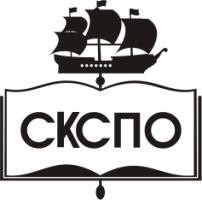 государственное автономное профессиональное образовательное учреждение Самарской области«Самарский колледж сервиса производственного оборудования имени Героя Российской Федерации Е.В. Золотухина»ОБЩАЯ ХАРАКТЕРИСТИКА УЧЕБНОЙ ДИСЦИПЛИНЫСТРУКТУРА и содержание УЧЕБНОЙ ДИСЦИПЛИНЫусловия реализации программы УЧЕБНОЙ ДИСЦИПЛИНЫ 4.  Контроль и оценка результатов Освоения УЧЕБНОЙ ДИСЦИПЛИНЫВиды универсальных учебных действий ФГОС СООКодыОКНаименование ОК (в соответствии с ФГОС СПО по 15.01.35 Мастер слесарных работ Познавательные  универсальные учебные действия включают действия исследования, поиска, отбора и структурирования необходимой информации, моделирование изучаемого содержания.- умения организовывать собственную деятельность, выбирать и использовать средства для достижения её цели; - умения активно включаться в коллективную деятельность, взаимодействовать со сверстниками в достижении общих целей; -умения доносить информацию в доступной, эмоционально-яркой форме в процессе общения и взаимодействия со сверстниками и взрослыми людьми. ОК 02ОК 03ОК 06Организовывать собственную деятельность, выбирать типовые методы и способы выполнения профессиональных задач, оценивать их выполнение и качество Принимать решения в стандартных и нестандартных ситуацияхРаботать в коллективе и команде, эффективно общаться с коллегами, руководством, потребителямиКоммуникативные универсальные обеспечивают возможности сотрудничества: умение слышать, слушать и понимать партнера, планировать и согласованно выполнять совместную деятельность, распределять роли, взаимно контролировать действия друг друга, уметь договариваться, вести дискуссию, правильно выражать свои мысли, оказывать поддержку друг другу и эффективно сотрудничать как с учителем, так и со сверстниками.ОК 04ОК 06Работать в коллективе и команде, эффективно взаимодействовать с коллегами, руководством, клиентами.Работать в коллективе и команде, эффективно общаться с коллегами, руководством, потребителями.Регулятивные  универсальные учебные действия обеспечивают возможность управления деятельностью посредством постановки целей, планирования, контроля, коррекции своих действий, оценки успешности усвоенияОК 02ОК 03Организовывать собственную деятельность, выбирать типовые методы и способы выполнения профессиональных задач, оценивать их выполнение и качество.Принимать решения в стандартных и нестандартных ситуацияхКоды результатовПланируемые результаты освоения дисциплины включаютЛР 03Готовность к служению Отечеству, его защитеЛР 05Сформированность основ саморазвития и самовоспитания в соответствии с общечеловеческими ценностями и идеалами гражданского общества; готовность и способность к самостоятельной, творческой и ответственной деятельностиЛР 06Толерантное сознание и поведение в поликультурном мире, готовность и способность вести диалог с другими людьми, достигать в нем взаимопонимания, находить общие цели и сотрудничать для их достижения, способность противостоять идеологии экстремизма, национализма, ксенофобии, дискриминации по социальным, религиозным, расовым, национальным признакам и другим негативным социальным явлениямЛР 07Навыки сотрудничества со сверстниками, детьми младшего возраста, взрослыми в образовательной, общественно полезной, учебно-исследовательской, проектной и других видах деятельностиЛР 11Принятие и реализацию ценностей здорового и безопасного образа жизни, потребности в физическом самосовершенствовании, занятиях спортивно-оздоровительной деятельностью, неприятие вредных привычек: курения, употребления алкоголя, наркотиковЛР 12Бережное, ответственное и компетентное отношение к физическому и психологическому здоровью, как собственному, так и других людей, умение оказывать первую помощьМР 01Умение самостоятельно определять цели деятельности и составлять планы деятельности; самостоятельно осуществлять, контролировать и корректировать деятельность; использовать все возможные ресурсы для достижения поставленных целей и реализации планов деятельности; выбирать успешные стратегии в различных ситуацияхМР 02Умение продуктивно общаться и взаимодействовать в процессе совместной деятельности, учитывать позиции других участников деятельности, эффективно разрешать конфликтыМР 03Владение навыками познавательной, учебно-исследовательской и проектной деятельности, навыками разрешения проблем; способность и готовность к самостоятельному поиску методов решения практических задач, применению различных методов познанияПРб 01Умение использовать разнообразные формы и виды физкультурной деятельности для организации здорового образа жизни, активного отдыха и досуга, в том числе в подготовке к выполнению нормативов Всероссийского физкультурно-спортивного комплекса «Готов к труду и обороне» (ГТО)ПРб 02Владение современными технологиями укрепления и сохранения здоровья, поддержания работоспособности, профилактики предупреждения заболеваний, связанных с учебной и производственной деятельностьюПРб 03Владение основными способами самоконтроля индивидуальных показателей здоровья, умственной и физической работоспособности, физического развития и физических качествПРб 04Владение физическими упражнениями разной функциональной направленности, использование их в режиме учебной и производственной деятельности с целью профилактики переутомления и сохранения высокой работоспособностиПРб 05Владение техническими приемами и двигательными действиями базовых видов спорта, активное применение их в игровой и соревновательной деятельностиВид учебной деятельностиОбъем часовМаксимальная учебная нагрузка (всего)40Обязательная аудиторная учебная нагрузка (всего)38в том числе:лабораторно-практические занятия2самостоятельная работа студента (всего)0аттестация в формедифференцированный зачетНаименование разделов и темСодержание учебного материала, лабораторные работы и практические занятия, самостоятельная работа.Объём часовУровень освоенияРаздел 1.Теоретические сведенияТема 1.1. Основы здорового образа жизни. Физическая культура в обеспечении здоровья.Раздел 1.Теоретические сведенияТема 1.1. Основы здорового образа жизни. Физическая культура в обеспечении здоровья.Самостоятельная работа:Комплекс утренней гимнастики. Закаливание.1Тема 1.2. Лёгкая атлетика.Практические работы: Техника безопасности на уроках по л/а. Обучение  техники бега с низкого и высокого старта. Стартовый разгон.  Специальные беговые упражнения.  Бег с хода 3 -4 х 40 – 60 м. Ускорение на отрезках 5 -6 х 30 метров. Бег со старта 3- 4 х40 – 60 метров. Контрольный норматив в беге на  60 метров и 100 метров. Контрольный норматив по прыжкам в длину с места. Обучение техники и тактики бега на средние дистанции. Контрольный норматив в беге на 1000  метров. Обучение техники и тактики бега на длинные дистанции. Контрольный норматив в беге на  2000 и 3000  метров.4Тема 1.2. Лёгкая атлетика.Самостоятельная работа.  Правила соревнований. Техника низкого и высокого старта техника бега.1Тема 1.2. Спортивные игры (баскетбол).Практические работы: Инструктаж по ТБ по баскетболу. Ловля и передача мяча.  Ведение мяча левой и правой рукой. Учебная игра. Обучение техники броска мяча по корзине.  Учебная игра. Обучение техники штрафного броска. Учебная игра. Обучение ведения мяча с исполнением броска по корзине. Учебная игра.6Тема 1.2. Спортивные игры (баскетбол).Самостоятельная работа. Правила соревнований. Техника ловли и передачи мяча. Техника ведения мяча. Техника броска в корзину. Техника штрафного броска. Техника исполнения броска.1Тема 1.3. ГимнастикаПрактические работы: Техника безопасности по гимнастике. Строевые упражнения в строю и в движении. Акробатические упражнения. Кувырок вперед, назад, стойка на голове, колесо, стойка на руках. Силовые упражнения.4Тема 1.3. ГимнастикаСамостоятельная работа. Правила соревнований. Техника акробатических упражнений. Упражнения на расслабление.1Тема 1.4. Спортивные игры (волейбол).Практические работы: Техника безопасности  по волейболу. Обучение техники верхнего и нижнего приема волейбольного  мяча. Обучение техники передачи волейбольного  мяча. Обучение техники верхней и нижней  подачи волейбольного мяча. Обучение техники нападающего удара. Техника подачи волейбольного мяча в прыжке. Командные тактические действия. Учебная игра. Перемещение игроков по площадке  в игре. Учебная игра. Блокирование волейбольного мяча при н/у. Учебная игра. Совершенствование игры в волейбол. Учебная игра.	4Тема 1.4. Спортивные игры (волейбол).Самостоятельная работа.  Правила соревнований. Техника выполнения приема мяча. Техника выполнения передачи мяча. Техника выполнения. Техника выполнения н/у. Техника выполнения подачи.1Тема 1.5. Лыжная подготовка.Практические работы: ТБ по лыжной подготовке. Обучение техники одновременных лыжных ходов. Обучение техники попеременных лыжных ходов. Переход с попеременных ходов на одновременные. Контрольный норматив в ходьбе на 3км и 5 км. 6Тема 1.5. Лыжная подготовка.Практические работы: ТБ по лыжной подготовке. Обучение техники одновременных лыжных ходов. Обучение техники попеременных лыжных ходов. Переход с попеременных ходов на одновременные. Контрольный норматив в ходьбе на 3км и 5 км. 6Тема 1.5. Лыжная подготовка.Самостоятельная работа. Правила соревнований. Техника лыжных ходов. Умение правильно дышать.1Тема 1.6. Спортивные игры (баскетбол).Практические работы: Ловля и передача мяча. Ведение мяча левой и правой рукой. Учебная игра. Совершенствование техники броска мяча по корзине.  Учебная игра. Совершенствование  техники штрафного броска. Учебная игра. Совершенствование  ведения мяча с исполнением броска по корзине. Учебная игра.4Тема 1.6. Спортивные игры (баскетбол).Самостоятельная работа. Техника исполнения. Правила соревнований.1Тема 1.7. Легкая атлетикаПрактические работы: Инструктаж по т. б. на уроках по л/а. Совершенствование  техники бега с низкого и высокого старта. Стартовый разгон.  Специальные беговые упражнения.  Бег с хода 3 -4 х 40 – 60 м. Ускорение на отрезках 5 -6 х 30 метров. Бег со старта 3- 4 х40 – 60 метров. Совершенствование техники эстафетного бега. Специальные беговые упражнения. Скоростной бег до 70 метров с передачей эстафетной палочки. Контрольный норматив в беге на  60 метров и 100 метров. Совершенствование  техники прыжка в длину с места. Совершенствование техники и тактики бега на средние дистанции. Контрольный норматив в беге на 1000 метров.4Тема 1.7. Легкая атлетикаСамостоятельная работа. Техника низкого и высокого старта. Техника эстафетного бега. Правила соревнований. Техника прыжка в длину с места.1ВСЕГО40Результаты обучения(освоенные умения, усвоенные знания)Формы и методы контроля и оценки результатов обученияВ результате освоения дисциплины студент должен уметь:- использовать физкультурно-оздоровительную деятельность для укрепления здоровья, достижения жизненных и профессиональных целей.Практические работы. В результате освоения дисциплины студент должен знать:- о роли физической культуры в общекультурном, профессиональном и социальном развитии человека; - основы здорового образа жизни.Устный опрос теоретического материала, выполнение самостоятельных работ.